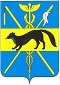 СОВЕТ НАРОДНЫХ ДЕПУТАТОВБОГУЧАРСКОГО МУНИЦИПАЛЬНОГО РАЙОНАВОРОНЕЖСКОЙ ОБЛАСТИРЕШЕНИЕот «25» 12. 2018 года № 112                       г. БогучарО внесении изменений и дополнений в решение Совета народных депутатов Богучарского муниципального района от 03.11.2017 года № 22 «Об утверждении Положения об оплате труда выборного должностного лица местного самоуправления Богучарского муниципального района Воронежской области, осуществляющего свои полномочия на постоянной основе» В соответствии с Федеральным законом от 06.10.2003 №131-ФЗ «Об общих принципах организации местного самоуправления в Российской Федерации», Законом Воронежской области от 23.12.2008 №139-ОЗ «О гарантиях осуществления полномочий депутата, члена выборного органа местного самоуправления, выборного должностного лица местного самоуправления муниципальных образований Воронежской области», Уставом Богучарского муниципального района Воронежской области, а также в целях  упорядочения системы  оплаты труда и обеспечение выравнивания уровня заработной  платы работников органов местного самоуправления с учетом соотносительности оплаты труда государственных гражданских служащих Воронежской области, приведения нормативных правовых  актов органов местного самоуправления района в соответствие  с действующим законодательством, Совет народных депутатов Богучарского муниципального района р е ш и л:1. Внести следующие изменения и дополнения в решение Совета народных депутатов Богучарского муниципального района от 03.11.2017 года № 22 «Об утверждении Положения об оплате труда выборного должностного лица местного самоуправления Богучарского муниципального района Воронежской области, осуществляющего свои полномочия на постоянной основе»:1.1.В приложении к решению 1.1.1.Пункт 2.2. статьи 2 изложить в следующей редакции:«2.2. Размер должностного оклада выборного должностного лица местного самоуправления составляет 9093 рубля.».1.1.2.Пункт 3.1.статьи 3 изложить в следующей редакции:«3.1. Выборному должностному лицу выплачивается ежемесячное денежное поощрение в размере до 13 должностных окладов.».2. Данное решение вступает в силу с 01.02.2019 года.3. Контроль за выполнением данного решения возложить на постоянную комиссию  Совета народных депутатов Богучарского муниципального района по бюджету, финансам, налогам и предпринимательству (Жданов В.К.) и заместителя главы администрации Богучарского муниципального района – руководителя аппарата администрации района Самодурову Н.А..Председатель Совета народных депутатовБогучарского муниципального района                                    Ю.В.ДорохинаГлава Богучарского муниципального района                                    В.В.Кузнецов